Консультация для родителей«Нетрадиционные техники рисования с детьми раннего возраста»Каждый ребёнок- это, прежде всего, творческая личность. Все малыши обожают рисовать и очень важно, что бы именно в этом возрасте окружающие их взрослые помогли детям в их рвении создать что-то не обычное и волшебное! На этом этапе детям важна мотивация, важно давать им те задания, которые заведомо приведут к положительным результатам. Ведь все родители знают, как расстраиваются малыши, когда у них что-то не получается.В этом вам помогут нетрадиционные техники рисования, которые не только помогут детям простыми способами создать необыкновенные рисунки, но и помогут развить творческие способность и воображение. Ведь как же это здорово, когда ладошка малыша вдруг превращается в цветочек или солнышко или что-то ещё, на что только хватит вашей фантазии и фантазии вашего ребёнка. А вместо кисточки малыш использует свой пальчик, не боясь перепачкаться.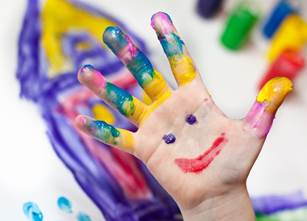 Следует начать ваше знакомство с нетрадиционными техниками рисования с подготовки рабочего места ребёнка. Это должен быть свободный стол накрытый клеёнкой, на столе должны лежать различные предметы, которые могут пригодиться малышу в рисовании. Это могут быть и крышечки от пластиковых бутылочек и ватные палочки, и еловые шишки и ещё очень много различных подручных средств. Ну и конечно же краски, вода, салфетки. Ребёнок не должен бояться испачкаться или что-то испачкать, поэтому и рабочее место и одежда малыша должны быть такими, что бы было не страшно капнуть краской. Для таких случаев можно завести малышу специальный халатик «учёного», который и одежду защитит и создаст более интересную обстановку для творчества.Есть много разных техник нетрадиционных рисования. Ниже представлены некоторые из них, наиболее подходящие для младшего возраста. Но важно помнить, что все они носят рекомендательный характер, а главным является ваше с малышом творчество и ваша фантазия.Рисование методом тычка. Для этого метода нужно взять, например ватную палочку или кисть с жёсткой щетиной. Опускаем ватную палочку в краску, делаем тычки по бумаге. Палочка будет оставлять чёткий отпечаток. Форма отпечатка будет зависеть от того, какой формы был выбран предмет для тычка. Этим методом можно нарисовать падающий снег, украсить готовый рисунок орнаментом и многое другое.Разноцветные ладошки. Чтобы нарисовать картинку с помощью этой техники нужно опустить всю ладонь в тарелку с гуашью, а затем поставить отпечаток ладошки на бумаге. Этим методом можно нарисовать цветы, ёжика, солнышко, медузу, если сомкнуть пальчики, то получится рыбка или тюльпан.Печати из овощей. Для того, чтобы воспользоваться этой техникой нужно на срезе моркови или картофеля вырезать любую фигура, и пользоваться им как печатью. С помощью этой техники можно нарисовать что угодно.Существует ещё очень много различных нетрадиционных техник рисования. Они просты в исполнении, но рисунки получаются очень интересные, необычные. А как следствие этого у ребёнка появляется не только больший интерес к этому виду деятельности, но и развивается личность ребёнка, происходит развитие умений, навыков на более качественном уровне. Самое главное, что бы у вас, родителей, было огромное желание творить вместе с ребёнком!Удачи вам в творчестве. Развивая малыша - развивайтесь сами! 